MAK, Pui YeeThe Hong Kong Institute of EducationVersion 1Version 2 (gap filling)Answers:Conditional Type 1(real/ possible situations)Conditional Type 2(imaginary/ impossible situations)if you study hard. You may get good resultsIf you win the English Writing Competition, you will get a free ticket to Ocean Park.If you visit Ocean Park, you will see plenty of exotic animals.If you speak English, you can make friends with foreigners.If you get lost, you may use Google Maps to locate yourself.If you need help, you may contact the staff.If it rains, the visit to the Park will be cancelled.If I were an astronaut, I would travel to space.If I traveled to space, I might go to Mars first.If I went to Mars,I might meet aliens.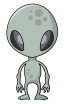 If I met an alien,I would let him try our chocolate.if there were 48 hours a day. I would have 10 hours of sleepif I were a bird. I would be freer than anyone elseif traveling was free.You would never see me againif you ________(study) hard. You may get good resultsIf you ______(win) the English Writing Competition, you will get a free ticket to Ocean Park.If you ______(visit) Ocean Park, you will see plenty of exotic animals.If you ______(speak) English, you can make friends with foreigners.If you ______(get) lost, you may use Google Maps to locate yourself.If you ______(need) help, you may contact the staff.If it _____(rain), the visit to the Park will be cancelled.If I ______(be) an astronaut, I would travel to space.If I ________(travel) to space, I might go to Mars first.If I ______(go) to Mars,I might meet aliens.If I ______(meet) an alien,I would let him try our chocolateif there ______(be) 48 hours a day. I would have 10 hours of sleepif I _____(be) a bird. I would be freer than anyone elseif traveling ______(be) free.You would never see me againYou may get good results if you study hard.If you win the English Writing Competition, you will get a free ticket to Ocean Park.If you visit Ocean Park, you will see plenty of exotic animals.If you speak English, you can make friends with foreigners.If you get lost, you may use Google Maps to locate yourself.If you need help, you may contact the staff.If it rains, the visit to the Park will be cancelled.If I were an astronaut, I would travel to space.If I traveled to space, I might go to Mars first.If I went to Mars, I might meet aliens.If I met an alien, I would let him try our chocolate.I would have 10 hours of sleep if there were 48 hours a day.I would be freer than anyone else if I were a bird.You would never see me again if traveling was free.